Карточка №1
“Дешифровщик”По полученным ответам найди в таблице соответствующие буквы и составь слово1группа1)  2)  3) 4) 5) Карточка №1
“Дешифровщик”Карточка №1
“Дешифровщик”Карточка №1
“Дешифровщик”Карточка №1
“Дешифровщик”По полученным ответам найди в таблице соответствующие буквы и составь словоПо полученным ответам найди в таблице соответствующие буквы и составь словоПо полученным ответам найди в таблице соответствующие буквы и составь словоПо полученным ответам найди в таблице соответствующие буквы и составь слово2группа1)  1)  2)  2)  3)  3)  4)  4)  5)  5)  6)  6)  7)  7)  Карточка №1
“Дешифровщик”Карточка №1
“Дешифровщик”Карточка №1
“Дешифровщик”Карточка №1
“Дешифровщик”По полученным ответам найди в таблице соответствующие буквы и составь словоПо полученным ответам найди в таблице соответствующие буквы и составь словоПо полученным ответам найди в таблице соответствующие буквы и составь словоПо полученным ответам найди в таблице соответствующие буквы и составь слово3группа3группа3группа1)  1)  1)  2)  2)  2)  3)  3)  3)  4)  4)  4)  5)  5)  5)  оедьблнир149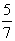 1021342901